	             Адвокатское бюро г. Москвы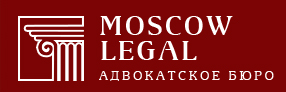  «Москоу лигал» 		101000, г. Москва, Лубянский пр., д. 15/2;
 тел.: 8(495)664-55-96, 8(925)664-55-76
info@msk-legal.ru; 
Сайт бюро https://msk-legal.ru/
Услуги адвоката по уголовным делам
https://msk-legal.ru/advokat_po_ugolovnym_delam/ Услуги адвоката по мошенничествуhttps://msk-legal.ru/advokat_po_moshennichestvu/Тезисы выступления защитника в прениях сторон от адвокатаХоруженко Алексея Сергеевичав защиту интересов обвиняемого М.Подсудимый М. полностью признал свою вину, заявил ходатайство о проведении судебного разбирательства в особом порядке. При назначении наказания сторона защиты просит суд обратить внимание на ряд обстоятельств настоящего уголовного дела, которые наряду с вышеизложенными, по моему мнении, окажут существенное влияние на размер и вид наказания.Прежде всего хотелось бы указать, что с момента своего задержания в ноябре 2018 г. подсудимый в своих допросах никогда не отрицал свою роль в инкриминируемых ему деяниях, позже дал полностью признательные показания, которые нашли свое подтверждение на очных ставках с обвиняемыми П., Г., которые позволили наряду с другими собранными по делу доказательствами, оценить роль и степень участия каждого обвиняемого в инкриминируемом преступлении.Обстоятельствами, исключительно положительно характеризующие личность подсудимого, являются наличие большого числа ведомственных и государственных наград, особо бы выделил:Приказом Начальника Управления КГБ СССР по г. Москве и Московской области за успешное выполнение задания по обеспечению государственной безопасности объявлена благодарность 6 декабря 1988 года.Приказом Председателя КГБ СССР «За добросовестное исполнение служебного долга по обеспечению ХП Всемирного фестиваля молодежи и студентов в г. Москве» объявлена благодарность 14 августа 1989 года.В соответствии с Указом Президиума Верховного Совета СССР от 28 января 1992 года награжден юбилейной медалью «70 лет вооруженных сил СССР».Поощрен медалью «За безупречную службу Ш степени» Приказом КГБ СССР № 032 от 12 декабря 1995 года.Поощрен медалью «В память 850-летия Москвы» – Указом Президента России от 26 февраля 2001 года.Поощрен медалью «За отличие в военной службе П степени» приказом ФСБ России № 450 от 11 декабря 2001 года.Поощрен медалью «За отличие в воинской службе П степени» – от имени Президента РФ приказом ФСБ России №486 от 11 декабря 2002 года. М. имеет постоянное место жительство в г. Москве, проживает с супругой и несовершеннолетним ребенком. Ребенок, который только что окончил школу, поступает в высшее учебное заведение в настоящий период.На иждивении у подсудимого находятся престарелые больные родители 1932 и 1935 г. р., которые имеют ряд серьезных заболеваний, присущих преклонному возрасту. Это ХОБЛ – заболевание, предполагающее инвалидность, а также ИБС, самостоятельно позаботиться о себе они уже не в состоянии. Сам М. имеет ряд серьезных хронических заболеваний (ИБЛ), соответствующие материалы были исследованы в судебном заседании, в настоящее время находится на пенсии. М. неоднократно лично обращался в медицинские подразделения следственного изолятора с жалобами на состояние здоровья, однако, надлежащего медицинского ухода не получал, в связи с этим предполагаю, что состояние его здоровья за время нахождения под стражей сильно ухудшилось.В завершение сторона защиты не может оставить без внимания следующее.М. обвиняется в том, что действуя группой лиц по предварительному сговору, совместно с П., Г., а также с иными неустановленными лицами, совершил покушение на мошенничество в отношении потерпевшего Л. При расследовании уголовного дела установлено, что до обстоятельств участия М. в инкриминируемых ему действиях, потерпевшим Л. обвиняемым Г., П. и другим лицам были переданы денежные средства в размере 800 000 евро. При этом М. на тот момент времени даже еще не был знаком с потерпевшим. Данные обстоятельства безусловно установлены органами следствия на основании показаний потерпевшего, П., Г., других лиц, и квалифицированы по статье 291 УК РФ. При этом, несмотря на одинаковый с М. статус (бывший сотрудник органов ФСБ, полковник), несмотря на значительность суммы денежных средств, послуживших объектом посягательства, обвиняемым П. и Г., С. и И. была избрана мера пресечения в виде домашнего ареста, и до настоящего времени они находятся под действием данной меры пресечения.При этих обстоятельствах сторона защиты считает, что, с точки зрения справедливости, с учетом совершенного преступления, а также наличия вышеизложенных фактов, М. заслуживает назначения наказания, не связанного с дальнейшим лишением свободы.Послужной список М., состояние его, а также его родителей здоровья, нахождение их, а также несовершеннолетнего ребенка на иждивении, необходимость заботы о родителях, поддержки ребенка, пребывание под стражей в заключении более 8 месяцев, позволяют применить к подсудимому положения статей 64 либо 73 УК РФ, назначив минимально возможное наказание по санкции статьи либо освободив с условным наказанием. Такое наказание было бы справедливым и соразмерным содеянному.Сторона защиты также обращает внимание, что своим поведением до задержания, на этапе предварительного расследования и суда М. доказал, что реальной общественной опасности для общества он не представляет, может исправиться без изоляции от общества.В этой связи защита просит назначить минимально возможное наказание М., условно освободив его без реального отбывания наказания.							_______________/Хоруженко А. С./							27.07.2019